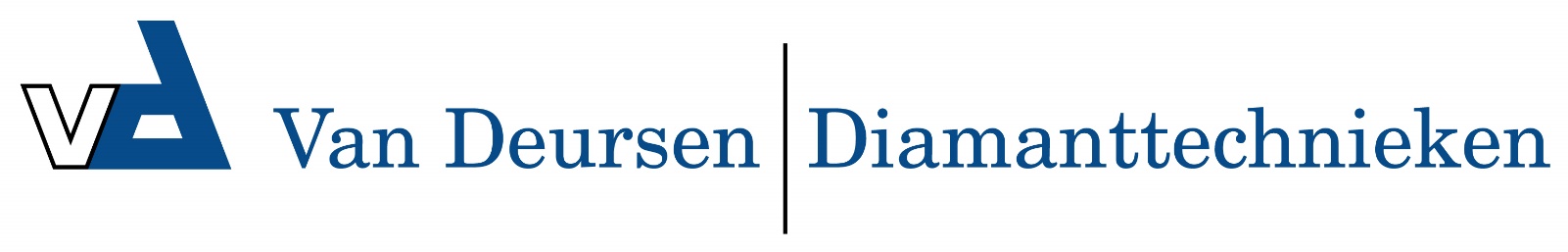 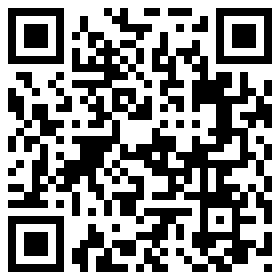 S 31100 MG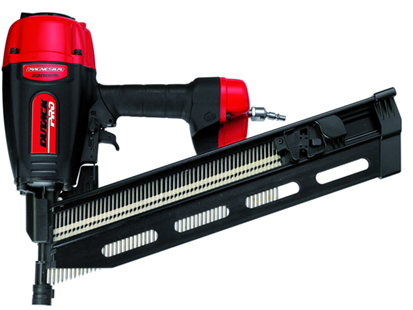 Lichtgewicht professionele pneumatische stripnageltacker met magnesium body
Geschikt voor het maken van zware houtconstructies
Voorzien van diepte-instelling, beschermvoet, multi/enkel schot en verdraaibare luchtuitlaat
2 jaar garantieArtikelnummer4213032afmeting530 x 124 x 374 mmgewicht4000 gluchtverbruik3,4 l/schotmagazijncapaciteit65-75 stripnagelsbevestigingsmiddelenstripnagel Ø 2,9 (50-65mm) Ø 3,1 (70-100mm)